Introduction to Development Indicators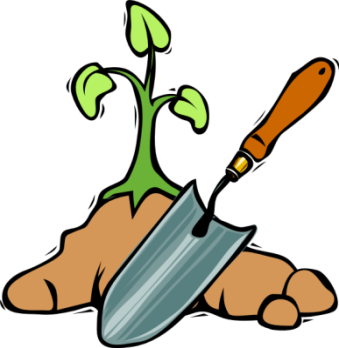 Complete the table below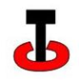 INDICATORTRANSLATION!WHAT DOES IT TELL US ABOUT A COUNTRY?SOCIAL OR ECONOMIC?GNP per capitaLiteracy rateInfant mortalityPeople per doctorNewspapers per 1000 peopleTV ownership per 1000 peopleLife expectancy% people employed in farming (Primary industry)INDICATORUnited KingdomBangladeshGNP per capita$35,000$1,600Literacy rate99%47%Infant mortality5 per 100058 per 1000People per doctor2.2 per 10000.26 per 1000Newspapers per 1000 people332 per 10006 per 1000TV ownership per 1000 people1,100 per 10007 per 1000Life expectancy7960% people employed in farming (Primary industry)1.2%45%Country A B C D Life ExpectancyYrs 47 74 42 78 % Literacy Rate 25 91 100 99 % Primary employment 47 39 5 1.2 1 Norway 0.971 2 Australia 0.970 3 Iceland 0.969 4 Canada 0.966 5 Ireland 0.965 IndicatorStatistic usedHealthEducationWealth5 Burkina Faso 0.389 4 Mali 0.371 3 Central African Republic 0.369 2 Afghanistan 0.352 1 Niger 0.340 